Фототаблица к акту осмотра рекламной конструкции расположенной по адресу: ул. Щепёткина 48а от 13.05.2022.Съёмка проводилась в 10 часов 10 минут телефоном Xiaomi 11Тул. Щепёткина 48а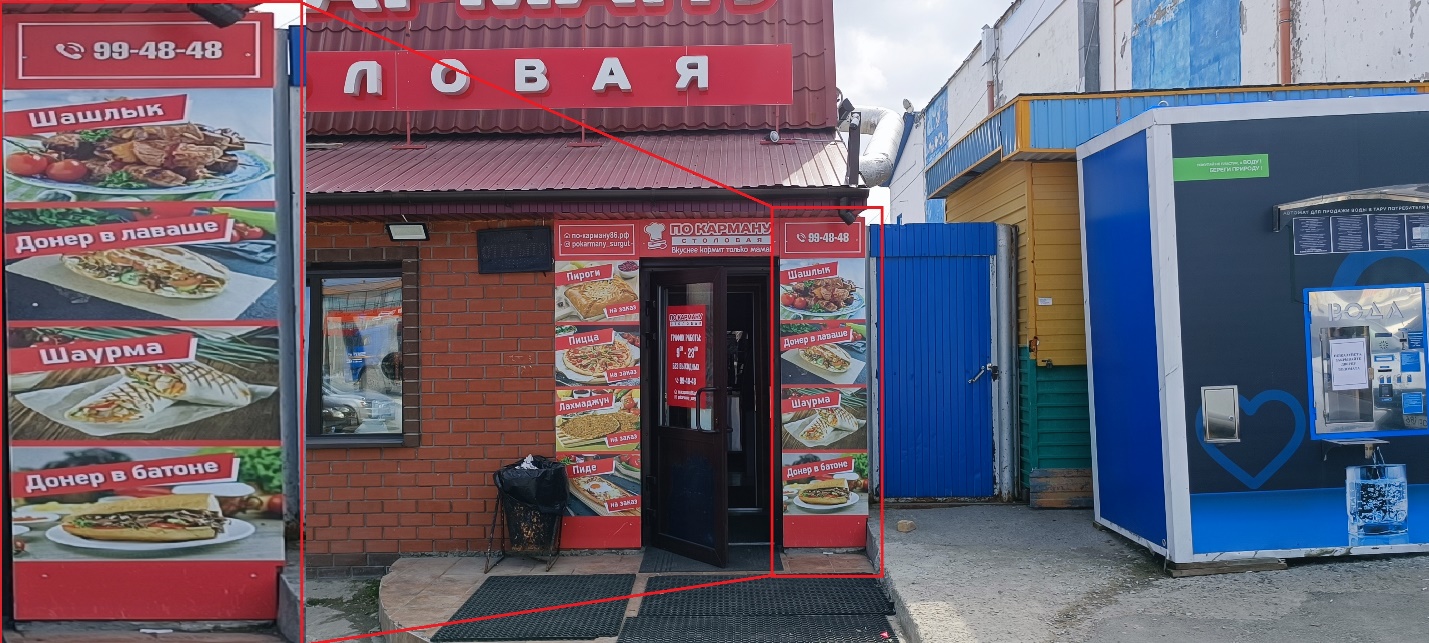 